North Carolina Department of Health and Human Services      Division of Public Health — Reproductive Health BranchFAMILY PLANNING AND REPRODUCTIVE HEALTH BIOLOGICAL FEMALE FLOW SHEETList of Contraceptive MethodsImplantable rodIUD with ProgestinIUD copperIUD unspecifiedFemale sterilizationVasectomyInjectablesCombined oral contraceptive pillsProgestin only contraceptive pillsContraceptive patchVaginal ringMale condomDiaphragm or cervical capFemale condomWithdrawalSpermicideContraceptive GelSpongeFertility awareness-based methodsLactational amenorrhea methodMale relying on female methodEmergency contraceptionDecline to answerNone  First                                         Last                                          Middle  First                                         Last                                          Middle 7.    *Ht:                 *Wt:	                BMI:	         *B/P:  First                                         Last                                          Middle  First                                         Last                                          Middle 8. SEXUAL HISTORY (This section lends itself to being a self 
     [patient completed] or a dialogue with the provider)  1.   * Sexual Orientation? □ bisexual  □ lesbian, gay or homosexual                    
      □ straight or heterosexual  □other, something else  □unknown   2.    In the past three months, how many partners have you
          had sex with? In the past 12 months, how many partners have you
had sex with?Is it possible that any of your sex partners in the past 12 months had sex with someone else while they were still in a sexual relationship with you?   □ Yes    □ NoWhat do you do to protect yourself from STDs and HIV?6.   What ways do you have sex?    □ vaginal    □ oral    □ anal7.   Do you or your partner use condoms and/or dental dams every
      time you have vaginal, oral, or anal sex?    □ Yes    □ No8.  Have you ever had an STD?    □ Yes    □ No   
      If yes, which STD(s) and when?                                                           9. Have any of your partners had an STD? (i.e., chlamydia,
        gonorrhea, trichomoniasis, herpes, syphilis, hepatitis B, others)  
       □ Yes    □ No   If yes, which STD(s) and when?                               10.   Have you or any of your partners ever injected drugs?
        □ Yes    □ No11.   Have you or any of your partners exchanged money or drugs
         for sex?
      □ Yes    □ No 12.   Have you had an HIV test?   □ Yes    □ No    If so, when? 
                                                                                                                     13.   Do you wish to have a HIV test today?   □ Yes    □ No Address: Address: 8. SEXUAL HISTORY (This section lends itself to being a self 
     [patient completed] or a dialogue with the provider)  1.   * Sexual Orientation? □ bisexual  □ lesbian, gay or homosexual                    
      □ straight or heterosexual  □other, something else  □unknown   2.    In the past three months, how many partners have you
          had sex with? In the past 12 months, how many partners have you
had sex with?Is it possible that any of your sex partners in the past 12 months had sex with someone else while they were still in a sexual relationship with you?   □ Yes    □ NoWhat do you do to protect yourself from STDs and HIV?6.   What ways do you have sex?    □ vaginal    □ oral    □ anal7.   Do you or your partner use condoms and/or dental dams every
      time you have vaginal, oral, or anal sex?    □ Yes    □ No8.  Have you ever had an STD?    □ Yes    □ No   
      If yes, which STD(s) and when?                                                           9. Have any of your partners had an STD? (i.e., chlamydia,
        gonorrhea, trichomoniasis, herpes, syphilis, hepatitis B, others)  
       □ Yes    □ No   If yes, which STD(s) and when?                               10.   Have you or any of your partners ever injected drugs?
        □ Yes    □ No11.   Have you or any of your partners exchanged money or drugs
         for sex?
      □ Yes    □ No 12.   Have you had an HIV test?   □ Yes    □ No    If so, when? 
                                                                                                                     13.   Do you wish to have a HIV test today?   □ Yes    □ No  Phone  Phone 8. SEXUAL HISTORY (This section lends itself to being a self 
     [patient completed] or a dialogue with the provider)  1.   * Sexual Orientation? □ bisexual  □ lesbian, gay or homosexual                    
      □ straight or heterosexual  □other, something else  □unknown   2.    In the past three months, how many partners have you
          had sex with? In the past 12 months, how many partners have you
had sex with?Is it possible that any of your sex partners in the past 12 months had sex with someone else while they were still in a sexual relationship with you?   □ Yes    □ NoWhat do you do to protect yourself from STDs and HIV?6.   What ways do you have sex?    □ vaginal    □ oral    □ anal7.   Do you or your partner use condoms and/or dental dams every
      time you have vaginal, oral, or anal sex?    □ Yes    □ No8.  Have you ever had an STD?    □ Yes    □ No   
      If yes, which STD(s) and when?                                                           9. Have any of your partners had an STD? (i.e., chlamydia,
        gonorrhea, trichomoniasis, herpes, syphilis, hepatitis B, others)  
       □ Yes    □ No   If yes, which STD(s) and when?                               10.   Have you or any of your partners ever injected drugs?
        □ Yes    □ No11.   Have you or any of your partners exchanged money or drugs
         for sex?
      □ Yes    □ No 12.   Have you had an HIV test?   □ Yes    □ No    If so, when? 
                                                                                                                     13.   Do you wish to have a HIV test today?   □ Yes    □ No  Patient Number  Patient Number 8. SEXUAL HISTORY (This section lends itself to being a self 
     [patient completed] or a dialogue with the provider)  1.   * Sexual Orientation? □ bisexual  □ lesbian, gay or homosexual                    
      □ straight or heterosexual  □other, something else  □unknown   2.    In the past three months, how many partners have you
          had sex with? In the past 12 months, how many partners have you
had sex with?Is it possible that any of your sex partners in the past 12 months had sex with someone else while they were still in a sexual relationship with you?   □ Yes    □ NoWhat do you do to protect yourself from STDs and HIV?6.   What ways do you have sex?    □ vaginal    □ oral    □ anal7.   Do you or your partner use condoms and/or dental dams every
      time you have vaginal, oral, or anal sex?    □ Yes    □ No8.  Have you ever had an STD?    □ Yes    □ No   
      If yes, which STD(s) and when?                                                           9. Have any of your partners had an STD? (i.e., chlamydia,
        gonorrhea, trichomoniasis, herpes, syphilis, hepatitis B, others)  
       □ Yes    □ No   If yes, which STD(s) and when?                               10.   Have you or any of your partners ever injected drugs?
        □ Yes    □ No11.   Have you or any of your partners exchanged money or drugs
         for sex?
      □ Yes    □ No 12.   Have you had an HIV test?   □ Yes    □ No    If so, when? 
                                                                                                                     13.   Do you wish to have a HIV test today?   □ Yes    □ No  Date of Birth(MM/DD/YYYY) 8. SEXUAL HISTORY (This section lends itself to being a self 
     [patient completed] or a dialogue with the provider)  1.   * Sexual Orientation? □ bisexual  □ lesbian, gay or homosexual                    
      □ straight or heterosexual  □other, something else  □unknown   2.    In the past three months, how many partners have you
          had sex with? In the past 12 months, how many partners have you
had sex with?Is it possible that any of your sex partners in the past 12 months had sex with someone else while they were still in a sexual relationship with you?   □ Yes    □ NoWhat do you do to protect yourself from STDs and HIV?6.   What ways do you have sex?    □ vaginal    □ oral    □ anal7.   Do you or your partner use condoms and/or dental dams every
      time you have vaginal, oral, or anal sex?    □ Yes    □ No8.  Have you ever had an STD?    □ Yes    □ No   
      If yes, which STD(s) and when?                                                           9. Have any of your partners had an STD? (i.e., chlamydia,
        gonorrhea, trichomoniasis, herpes, syphilis, hepatitis B, others)  
       □ Yes    □ No   If yes, which STD(s) and when?                               10.   Have you or any of your partners ever injected drugs?
        □ Yes    □ No11.   Have you or any of your partners exchanged money or drugs
         for sex?
      □ Yes    □ No 12.   Have you had an HIV test?   □ Yes    □ No    If so, when? 
                                                                                                                     13.   Do you wish to have a HIV test today?   □ Yes    □ NoDate:                                                 Reason for visit:                                                                                                    Age:                                   Date:                                                 Reason for visit:                                                                                                    Age:                                    8. SEXUAL HISTORY (This section lends itself to being a self 
     [patient completed] or a dialogue with the provider)  1.   * Sexual Orientation? □ bisexual  □ lesbian, gay or homosexual                    
      □ straight or heterosexual  □other, something else  □unknown   2.    In the past three months, how many partners have you
          had sex with? In the past 12 months, how many partners have you
had sex with?Is it possible that any of your sex partners in the past 12 months had sex with someone else while they were still in a sexual relationship with you?   □ Yes    □ NoWhat do you do to protect yourself from STDs and HIV?6.   What ways do you have sex?    □ vaginal    □ oral    □ anal7.   Do you or your partner use condoms and/or dental dams every
      time you have vaginal, oral, or anal sex?    □ Yes    □ No8.  Have you ever had an STD?    □ Yes    □ No   
      If yes, which STD(s) and when?                                                           9. Have any of your partners had an STD? (i.e., chlamydia,
        gonorrhea, trichomoniasis, herpes, syphilis, hepatitis B, others)  
       □ Yes    □ No   If yes, which STD(s) and when?                               10.   Have you or any of your partners ever injected drugs?
        □ Yes    □ No11.   Have you or any of your partners exchanged money or drugs
         for sex?
      □ Yes    □ No 12.   Have you had an HIV test?   □ Yes    □ No    If so, when? 
                                                                                                                     13.   Do you wish to have a HIV test today?   □ Yes    □ No 2. Allergies (reaction): 2. Allergies (reaction): 8. SEXUAL HISTORY (This section lends itself to being a self 
     [patient completed] or a dialogue with the provider)  1.   * Sexual Orientation? □ bisexual  □ lesbian, gay or homosexual                    
      □ straight or heterosexual  □other, something else  □unknown   2.    In the past three months, how many partners have you
          had sex with? In the past 12 months, how many partners have you
had sex with?Is it possible that any of your sex partners in the past 12 months had sex with someone else while they were still in a sexual relationship with you?   □ Yes    □ NoWhat do you do to protect yourself from STDs and HIV?6.   What ways do you have sex?    □ vaginal    □ oral    □ anal7.   Do you or your partner use condoms and/or dental dams every
      time you have vaginal, oral, or anal sex?    □ Yes    □ No8.  Have you ever had an STD?    □ Yes    □ No   
      If yes, which STD(s) and when?                                                           9. Have any of your partners had an STD? (i.e., chlamydia,
        gonorrhea, trichomoniasis, herpes, syphilis, hepatitis B, others)  
       □ Yes    □ No   If yes, which STD(s) and when?                               10.   Have you or any of your partners ever injected drugs?
        □ Yes    □ No11.   Have you or any of your partners exchanged money or drugs
         for sex?
      □ Yes    □ No 12.   Have you had an HIV test?   □ Yes    □ No    If so, when? 
                                                                                                                     13.   Do you wish to have a HIV test today?   □ Yes    □ No3. Menses LMP Date                                        Normal?   □ Yes    □ No3. Menses LMP Date                                        Normal?   □ Yes    □ No 8. SEXUAL HISTORY (This section lends itself to being a self 
     [patient completed] or a dialogue with the provider)  1.   * Sexual Orientation? □ bisexual  □ lesbian, gay or homosexual                    
      □ straight or heterosexual  □other, something else  □unknown   2.    In the past three months, how many partners have you
          had sex with? In the past 12 months, how many partners have you
had sex with?Is it possible that any of your sex partners in the past 12 months had sex with someone else while they were still in a sexual relationship with you?   □ Yes    □ NoWhat do you do to protect yourself from STDs and HIV?6.   What ways do you have sex?    □ vaginal    □ oral    □ anal7.   Do you or your partner use condoms and/or dental dams every
      time you have vaginal, oral, or anal sex?    □ Yes    □ No8.  Have you ever had an STD?    □ Yes    □ No   
      If yes, which STD(s) and when?                                                           9. Have any of your partners had an STD? (i.e., chlamydia,
        gonorrhea, trichomoniasis, herpes, syphilis, hepatitis B, others)  
       □ Yes    □ No   If yes, which STD(s) and when?                               10.   Have you or any of your partners ever injected drugs?
        □ Yes    □ No11.   Have you or any of your partners exchanged money or drugs
         for sex?
      □ Yes    □ No 12.   Have you had an HIV test?   □ Yes    □ No    If so, when? 
                                                                                                                     13.   Do you wish to have a HIV test today?   □ Yes    □ No4. Adolescent Counseling   □ Adolescents must be told services are confidential, family 
       involvement is encouraged and resisting sexual coercion is
       discussed. R              If family participation is not encouraged why not?  □ Adolescents must be advised of what information must be
        reported due to mandatory reporting laws and how it will be 
        handled if necessary. R  □ Adolescents should be provided intervention to prevent
        initiation of tobacco use. R4. Adolescent Counseling   □ Adolescents must be told services are confidential, family 
       involvement is encouraged and resisting sexual coercion is
       discussed. R              If family participation is not encouraged why not?  □ Adolescents must be advised of what information must be
        reported due to mandatory reporting laws and how it will be 
        handled if necessary. R  □ Adolescents should be provided intervention to prevent
        initiation of tobacco use. R 8. SEXUAL HISTORY (This section lends itself to being a self 
     [patient completed] or a dialogue with the provider)  1.   * Sexual Orientation? □ bisexual  □ lesbian, gay or homosexual                    
      □ straight or heterosexual  □other, something else  □unknown   2.    In the past three months, how many partners have you
          had sex with? In the past 12 months, how many partners have you
had sex with?Is it possible that any of your sex partners in the past 12 months had sex with someone else while they were still in a sexual relationship with you?   □ Yes    □ NoWhat do you do to protect yourself from STDs and HIV?6.   What ways do you have sex?    □ vaginal    □ oral    □ anal7.   Do you or your partner use condoms and/or dental dams every
      time you have vaginal, oral, or anal sex?    □ Yes    □ No8.  Have you ever had an STD?    □ Yes    □ No   
      If yes, which STD(s) and when?                                                           9. Have any of your partners had an STD? (i.e., chlamydia,
        gonorrhea, trichomoniasis, herpes, syphilis, hepatitis B, others)  
       □ Yes    □ No   If yes, which STD(s) and when?                               10.   Have you or any of your partners ever injected drugs?
        □ Yes    □ No11.   Have you or any of your partners exchanged money or drugs
         for sex?
      □ Yes    □ No 12.   Have you had an HIV test?   □ Yes    □ No    If so, when? 
                                                                                                                     13.   Do you wish to have a HIV test today?   □ Yes    □ No5. Reproductive Life Planning (pregnancy intention)*Do you want to have (more) children in the next 12 months?   □ Yes    □ No   □ Unsure □I’m ok either way How important is it to you to prevent pregnancy (until then)?                             5. Reproductive Life Planning (pregnancy intention)*Do you want to have (more) children in the next 12 months?   □ Yes    □ No   □ Unsure □I’m ok either way How important is it to you to prevent pregnancy (until then)?                              8. SEXUAL HISTORY (This section lends itself to being a self 
     [patient completed] or a dialogue with the provider)  1.   * Sexual Orientation? □ bisexual  □ lesbian, gay or homosexual                    
      □ straight or heterosexual  □other, something else  □unknown   2.    In the past three months, how many partners have you
          had sex with? In the past 12 months, how many partners have you
had sex with?Is it possible that any of your sex partners in the past 12 months had sex with someone else while they were still in a sexual relationship with you?   □ Yes    □ NoWhat do you do to protect yourself from STDs and HIV?6.   What ways do you have sex?    □ vaginal    □ oral    □ anal7.   Do you or your partner use condoms and/or dental dams every
      time you have vaginal, oral, or anal sex?    □ Yes    □ No8.  Have you ever had an STD?    □ Yes    □ No   
      If yes, which STD(s) and when?                                                           9. Have any of your partners had an STD? (i.e., chlamydia,
        gonorrhea, trichomoniasis, herpes, syphilis, hepatitis B, others)  
       □ Yes    □ No   If yes, which STD(s) and when?                               10.   Have you or any of your partners ever injected drugs?
        □ Yes    □ No11.   Have you or any of your partners exchanged money or drugs
         for sex?
      □ Yes    □ No 12.   Have you had an HIV test?   □ Yes    □ No    If so, when? 
                                                                                                                     13.   Do you wish to have a HIV test today?   □ Yes    □ No     Date of last pregnancy                                              
     □  IF POSTPARTUM advised to delay future pregnancy
          for a minimum of 6 months. Counseled risk vs. benefits of a repeat             pregnancy sooner than 18 mos.     Date of last pregnancy                                              
     □  IF POSTPARTUM advised to delay future pregnancy
          for a minimum of 6 months. Counseled risk vs. benefits of a repeat             pregnancy sooner than 18 mos. 8. SEXUAL HISTORY (This section lends itself to being a self 
     [patient completed] or a dialogue with the provider)  1.   * Sexual Orientation? □ bisexual  □ lesbian, gay or homosexual                    
      □ straight or heterosexual  □other, something else  □unknown   2.    In the past three months, how many partners have you
          had sex with? In the past 12 months, how many partners have you
had sex with?Is it possible that any of your sex partners in the past 12 months had sex with someone else while they were still in a sexual relationship with you?   □ Yes    □ NoWhat do you do to protect yourself from STDs and HIV?6.   What ways do you have sex?    □ vaginal    □ oral    □ anal7.   Do you or your partner use condoms and/or dental dams every
      time you have vaginal, oral, or anal sex?    □ Yes    □ No8.  Have you ever had an STD?    □ Yes    □ No   
      If yes, which STD(s) and when?                                                           9. Have any of your partners had an STD? (i.e., chlamydia,
        gonorrhea, trichomoniasis, herpes, syphilis, hepatitis B, others)  
       □ Yes    □ No   If yes, which STD(s) and when?                               10.   Have you or any of your partners ever injected drugs?
        □ Yes    □ No11.   Have you or any of your partners exchanged money or drugs
         for sex?
      □ Yes    □ No 12.   Have you had an HIV test?   □ Yes    □ No    If so, when? 
                                                                                                                     13.   Do you wish to have a HIV test today?   □ Yes    □ No*Contraceptive Method at Intake: _________________________________(see List of methods provided on page 4)

*If no method at intake, why?□Abstinence □Same sex partner □ Other □ Sterile for non-contraceptive reasons □Seeking Pregnancy □PregnantSatisfied?    □ Yes    □ No
Desired method changed?    □ Yes    □ No
Unprotected Intercourse in Past Five Days:    □ Yes    □ No*Contraceptive Method at Intake: _________________________________(see List of methods provided on page 4)

*If no method at intake, why?□Abstinence □Same sex partner □ Other □ Sterile for non-contraceptive reasons □Seeking Pregnancy □PregnantSatisfied?    □ Yes    □ No
Desired method changed?    □ Yes    □ No
Unprotected Intercourse in Past Five Days:    □ Yes    □ No 8. SEXUAL HISTORY (This section lends itself to being a self 
     [patient completed] or a dialogue with the provider)  1.   * Sexual Orientation? □ bisexual  □ lesbian, gay or homosexual                    
      □ straight or heterosexual  □other, something else  □unknown   2.    In the past three months, how many partners have you
          had sex with? In the past 12 months, how many partners have you
had sex with?Is it possible that any of your sex partners in the past 12 months had sex with someone else while they were still in a sexual relationship with you?   □ Yes    □ NoWhat do you do to protect yourself from STDs and HIV?6.   What ways do you have sex?    □ vaginal    □ oral    □ anal7.   Do you or your partner use condoms and/or dental dams every
      time you have vaginal, oral, or anal sex?    □ Yes    □ No8.  Have you ever had an STD?    □ Yes    □ No   
      If yes, which STD(s) and when?                                                           9. Have any of your partners had an STD? (i.e., chlamydia,
        gonorrhea, trichomoniasis, herpes, syphilis, hepatitis B, others)  
       □ Yes    □ No   If yes, which STD(s) and when?                               10.   Have you or any of your partners ever injected drugs?
        □ Yes    □ No11.   Have you or any of your partners exchanged money or drugs
         for sex?
      □ Yes    □ No 12.   Have you had an HIV test?   □ Yes    □ No    If so, when? 
                                                                                                                     13.   Do you wish to have a HIV test today?   □ Yes    □ NoMENTAL HEALTH HISTORYDuring the past two weeks, have you often been bothered by either of the following two problems?Feeling down, depressed, irritable or hopeless   □ Yes    □ No or
Little interest or pleasure in doing things   □ Yes    □ NoAre you in a relationship with a person who threatens or physically hurts you?   □ Yes    □ NoIn the past year, have you been slapped, kicked or otherwise physically hurt by someone?   □ Yes    □ NoMENTAL HEALTH HISTORYDuring the past two weeks, have you often been bothered by either of the following two problems?Feeling down, depressed, irritable or hopeless   □ Yes    □ No or
Little interest or pleasure in doing things   □ Yes    □ NoAre you in a relationship with a person who threatens or physically hurts you?   □ Yes    □ NoIn the past year, have you been slapped, kicked or otherwise physically hurt by someone?   □ Yes    □ No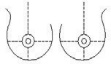 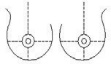 IUD strings seen?  □ Y   □ N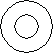 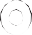 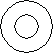 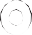 12. Labs:12. Labs:12. Labs:12. Labs:12. Labs: Comments: Comments:   *Cervical Cytology               □ Y    □ N   □ Y    □ N   □ Y    □ N   □ Y    □ N      *HPV□ Y    □ N   □ Y    □ N   □ Y    □ N   □ Y    □ N      Wet Prep                              □ Y    □ N          □ Y    □ N          □ Y    □ N          □ Y    □ N            *GC                                         □ Y    □ N    □ Y    □ N    □ Y    □ N    □ Y    □ N      *Chlamydia                            □ Y    □ N     □ Y    □ N     □ Y    □ N     □ Y    □ N       *HIV                                       □ Y    □ N□ Y    □ N□ Y    □ N□ Y    □ N  Pregnancy Test                    □ Y    □ N          □ Y    □ N          □ Y    □ N          □ Y    □ N            *Syphilis□ Y    □ N      □ Y    □ N      □ Y    □ N      □ Y    □ N        Glucose                               □ Y    □ N   □ Y    □ N   □ Y    □ N   □ Y    □ N     Hepatitis C□ Y    □ N   □ Referred for testing□ Y    □ N   □ Referred for testing□ Y    □ N   □ Referred for testing□ Y    □ N   □ Referred for testing  Other Labs: _____________13. Education/Counseling: Information needed to make informed decisions regarding family planning:
   (check all that apply)  □ Use specific methods of contraception and identify adverse effects          (at initiation of a contraceptive method) R  □ Reduce risk of transmission of STDs and HIV based on sexual risk
       assessment I    □ Promote daily consumption of  folic acid supplement if 
       capable of conceiving R  □ Provide reproductive life planning counseling R  □ Review immunization history and inform client of recommended
       vaccine per CDC’s ACIP Guidelines and offer, as indicated, or
       refer to other providers R  □ Provide preconception counseling R  □ Understand BMI greater than 30 or less than 18.5 is a health 
       risk (weight management educational materials to be provided to 
       clients if patient requests)  I  □ Stop tobacco or Electronic Nicotine Delivery Systems (ENDS)        use, implementing the 5A counseling approach I     □ Encourage mammograms in accordance with the nationally        recognized guidelines the agency has chosen to follow and        incorporated into agency policy/procedure/protocol. I□ *Provide achieving pregnancy counseling I    □ Provide basic infertility counseling I14. Client Method Counseling: Individual dialogue covers: □ Results of physical assessment and labs (if performed) I□ *Client centered contraceptive counseling/education         provided R □ Provide Emergency Contraception Counseling, if        pregnancy is not desired  I  □ Adolescents must be counseled on abstinence, condoms,        LARC, and other methods of contraception R □ How to discontinue the method selected and information
       on back up method used R □ Typical use rates for method effectiveness R □ How to use the method consistently and correctly R □ Protection from STDs if non-barrier method is chosen I   □ Warning signs for rare but serious adverse events and  
        what to do if they experience a warning sign (including 
        emergency 24-hour number, where to seek 
        emergency services outside of hours of operation) R □ When to return for a follow up (planned return schedule) R □ Appropriate referral for additional services as needed R □ Teach Back Method used    □ Yes   □ No Assessment/Plan/Method/Referrals:      □ Emergency Contraception Offered 1) If unprotected intercourse in past five days and pregnancy is not desired, as well as.  2) Prophylactically as indicated.      □ If positive pregnancy test result, information and referral provided per policy, and Presumptive Eligibility
           completed if applicable per policy.*Contraceptive Method at Exit: (see List of methods provided on page 4)*If no method at exit, why?□Abstinence □Same sex partner □ Other □ Sterile for non-contraceptive reasons □Seeking Pregnancy □Pregnant*How was method dispensed? (If method provided)□Provided on site □Referral □Prescription    Nurse Interviewer:                                                                                                                                                                          
    Nurse Dispensing if Different from Interviewer:                                                                                                                                Examiner Signature:                                                                                                                                                                       (These signatures attest that ROS, health history form and required education/counseling have
been reviewed and discussed with client)